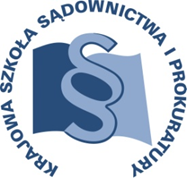 OSU-II.401.40.2016					Lublin, 9 grudnia 2016 r.W3/A/17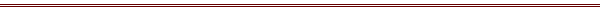 P R O G R A MSZKOLENIA DLA SĘDZIÓWTEMAT SZKOLENIA:„Etyczne i psychologiczne aspekty służby sędziego”DATA I MIEJSCE:22 – 24 marca 2017 r.		Zajęcia:Krajowa Szkoła Sądownictwa i Prokuraturyul. Krakowskie Przedmieście 6220-076 LublinZakwaterowanie:Lublin, hotel Bliższe informacje zostaną podane w terminie późniejszym.ORGANIZATOR:Krajowa Szkoła Sądownictwa i ProkuraturyOśrodek Szkolenia Ustawicznego i Współpracy Międzynarodowejul. Krakowskie Przedmieście 62, 20 - 076 Lublintel. 81 440 87 10OSOBY ODPOWIEDZIALNE ZE STRONY ORGANIZATORA:merytorycznie:					organizacyjnie:sędzia dr Janusz Konecki				specjalista Małgorzata Staniaktel. 81 440 87 58					tel. 81 440 87 39e-mail: j.konecki@kssip.gov.pl 			e-mail: m.staniak@kssip.gov.pl WYKŁADOWCY:Piotr Gałeckidr hab., prof. nadzw. Uniwersytetu Medycznego w Łodzi, Kierownik Kliniki Psychiatrii Dorosłych Uniwersytetu Medycznego w Łodzi, Konsultant Krajowy w dziedzinie psychiatrii, specjalista psychiatra, specjalista seksuolog. Autor i współautor ponad 250 publikacji naukowych w czasopismach zagranicznych i krajowych oraz współautor wielu pozycji książkowych, w tym z tzw. pogranicza prawa i psychiatrii.Magdalena Najdadr nauk humanistycznych, filozof i psycholog, absolwentka Uniwersytetu Warszawskiego oraz trzyletniego studium podyplomowego Nauk Społecznych i Politycznych na Uniwersytecie Europejskim we Florencji. Wykładowca akademicki na Uniwersytecie Humanistycznospołecznym SWPS i Wyższej Szkole Administracji Publicznej w Białymstoku. Autorka i współautorka książek i artykułów z dziedziny psychologii pracy sędziego, psychologii i prawa, a także psychologii moralności i etyki zawodowej.Weronika Świerczyńska-Głowniadr nauk humanistycznych, absolwentka Wydziału Prawa i Administracji, Uniwersytetu Jagiellońskiego, stopień naukowy uzyskała na Wydziale Zarządzania i Komunikacji Społecznej w Instytucie Dziennikarstwa i Komunikacji Społecznej Uniwersytetu Jagiellońskiego. Ukończyła Podyplomowe Studium Menedżerskie w Szkole Głównej Handlowa (SGH) w Warszawie oraz Studium Zarządzania i Biznesu przy Zakładzie Ekonomii Stosowanej Uniwersytetu Jagiellońskiego. Stypendystka University at Buffalo, State University of New York. Jako wykładowca uniwersytecki prowadzi szereg zajęć oraz szkoleń z zakresu autoprezentacji, komunikacji społecznej oraz komunikacji biznesowej. Zajęcia prowadzone będą w formie wykładów i warsztatów.PROGRAM SZCZEGÓŁOWYŚRODA 		22 marca 2017 r.od godz. 12.00     zakwaterowanie w hotelu13.00 – 14.00 	lunch w KSSiP14.00 – 15.30	Kształtowanie wizerunku i zasady pracy z mediami (zasady kreowania wizerunku, techniki i elementy wystąpień publicznych, informacje teoretyczne dotyczące zasad pracy mediów, relacje z mediami, relacja sędzia-dziennikarz).	Prowadzenie – Weronika Świerczyńska-Głownia15.30 – 15.45 	przerwa15.45 – 17.15 	Zajęcia warsztatowe - I tura	Grupa 1 - Zajęcia A	Wybrane elementy wiedzy o emocjach. Strategie kontrolowania emocji.	Metoda: mini prezentacja i ćwiczenia grupowe	Prowadzenie – Magdalena Najda	Grupa 2 – Zajęcia B	Ćwiczenia poprawiające technikę wypowiedzi (dykcja, techniki prawidłowego oddychania).	Metoda: ćwiczenia grupoweProwadzenie – Weronika Świerczyńska-Głownia	Grupa 3 – Zajęcia C	Aspekty psychologiczne życia codziennego związane z wykonywaniem zawodu sędziego.	Metoda: mini prezentacja	Prowadzenie – Piotr Gałecki 17.15 – 17.30 	przerwa17.30 – 19.00 	Zajęcia warsztatowe I tura	Grupa 1 - Zajęcia C Piotr Gałecki 	Grupa 2 - Zajęcia A Magdalena Najda	Grupa 3 - Zajęcia B Weronika Świerczyńska-Głownia19.30	kolacja w hoteluCZWARTEK	23 marca 2017 r.7.30 – 8.30	śniadanie w hotelu9.00 – 10.30 	Zajęcia warsztatowe I tura	Grupa 1 - Zajęcia B Weronika Świerczyńska-Głownia	Grupa 2 - Zajęcia C Piotr Gałecki 	Grupa 3 - Zajęcia A Magdalena Najda10.30 – 10.45	przerwa10.45 – 13.00 	Zajęcia warsztatowe - II tura	Grupa 1 - Zajęcia A	Wzmacnianie kompetencji praktycznych w zakresie zarządzania emocjami. Świadomość i kontrola: jak rozpoznać i pokierować emocjami zanim zaczną nam przeszkadzać?	Metoda: studia przypadków, ćwiczenia w zakresie stosowania narzędzi ułatwiających rozpoznanie i kontrolowanie emocji w sali rozpraw	Prowadzenie – Magdalena Najda	Grupa 2 – Zajęcia B	Sztuka wystąpień publicznych. Praca z kamerą (sztuka tworzenia zwięzłych komunikatów - minimum słów - maximum treści).	Metoda: wystąpienia przed kamerą, omawianie przypadków	Prowadzenie – Weronika Świerczyńska-Głownia	Grupa 3 – Zajęcia C	Wypalenie zawodowe - objawy, możliwości zapobiegania oraz radzenia sobie z pojawiającymi się symptomami	Metoda: mini prezentacja, narzędzia ułatwiające rozpoznawanie wypalenia zawodowego, techniki relaksacji, sposoby radzenia sobie ze stresem.	Prowadzenie – Piotr Gałecki 13.00 – 14.00    	lunch w KSSiP14.00 – 16.15 	Zajęcia warsztatowe II tura	Grupa 1 - Zajęcia B Weronika Świerczyńska-Głownia	Grupa 2 - Zajęcia C Piotr Gałecki	Grupa 3 - Zajęcia A Magdalena Najda18.00	kolacja w hoteluPIĄTEK		24 marca 2017 r.7.30 – 8.30	śniadanie w hotelu9.00 – 11.15 	Zajęcia warsztatowe II tura	Grupa 1 - Zajęcia C Piotr Gałecki	Grupa 2 - Zajęcia A Magdalena Najda	Grupa 3 - Zajęcia B Weronika Świerczyńska-Głownia11.30 – 12.30 	lunch w KSSiPProgram szkolenia dostępny jest na Platformie Szkoleniowej KSSiP pod adresem:http://szkolenia.kssip.gov.pl/login/ oraz na stronie internetowej KSSiP pod adresem: www.kssip.gov.pl Zaświadczenie potwierdzające udział w szkoleniu generowane jest za pośrednictwem Platformy Szkoleniowej KSSiP. Warunkiem uzyskania zaświadczenia jest obecność na szkoleniu oraz uzupełnienie znajdującej się na Platformie Szkoleniowej anonimowej ankiety ewaluacyjnej (znajdującej się pod programem szkolenia) dostępnej w okresie 30 dni po zakończeniu szkolenia.Po uzupełnieniu ankiety zaświadczenie można pobrać i wydrukować z zakładki 
„moje zaświadczenia”.